4.DERS Dersin Konusu: 1. ERMENİCEDE ÇOĞUL ŞAHIS ZAMİRLERİ2. YARDIMCI FİİL Է'NİN ŞİMDİKİ/GENİŞ ZAMAN’IN ÇOĞUL ŞAHISLARA GÖRE ÇEKİMİ3. SORU ZAMİRİ Ո՞Վ ve Ի՞ՆՉ4. ERMENİCEDE –ել İLE BİTEN FİİLLER5. Ր, Տ, Կ HARFLERİNİN TANITILMASI VE KELİME HAZİNESİNİ GELİŞTİRMEYE YÖNELİK ÇALIŞMALAR.ԶՐՈՒՅՑA: Բարի օ՛ր:B: Բարի օ՛ր:A: ինչ՞է ձեր անունը:B: Իմ անունը Աննա:A: Ինչ՛է ձեր ազգանունը:B: Իմ ազգանունը Մարգոսյան է:A:Որտեղի՞ց եք եկել:B: Ես եկել եմ Երևանից:A: Որտե՞ ղ եք ապրում:B: Ես ապրում եմ Անկարայում:A: Մինչև վաղը՛:B: Մինչև վաղը՛:Ermenicede Çoğul Şahıs Zamirleri          Մենք              Biz           Դուք  	         Siz           Նրանք          OnlarYardımcı Fiil է'nin Şimdiki/Geniş Zaman’ın Çoğul Şahıslara Göre Çekimi“Olmak” anlamı veren yardımcı fiil է iki işleve sahiptir. Bunlardan birincisi, Türkçede –dir, -dır anlamlarını karşılayan ve adlarla kullanılan işlevdir.İkinci durumda ise ana fiille birlikte kullanılır.Yarımcı fiil է’nin şimdiki/geniş zamanın çoğul şahıslara göre çekimi şu şekilde yapılır:Մենք        ենքԴուք          եքՆրանք       ենSoru zamiri Ո՞վ ve Ի՞նչՈ՞վ է նա: (O kimdir?)Նա ուսանող է:( O öğrencidir.)Նա ուսուցիչ է: (O (erkek) öğretmendir.Նա դասախոս է: (O öğretim üyesidir.)Ի՞նչ է սա: (Bu nedir?)Սա տուն է: (Bu evdir.)Սա շուն է: (Bu köpektir.)Սա սեղան է:( Bu masadır.)Ermenicede  –ել  ile Biten FiillerErmenicede fiiller çoğunlukla –ել son ekiyle biter. Fiiller cümledeki eylemi/eylemleri anlatan sözcüklerdir. Cümlenin ana eylemini ifade eden tüm fiiller, fiilimsi (դերբայ) sözcüklere dönüştürüldükten sonra bazı istisnalar dışında yardımcı fiille birlikte kullanılır.–ել ile Biten Fiillere Örnekler:Գրել                YazmakՀոգնել             YorulmakԱսել                SöylemekԲերել              GetirmekԳտել               BulmakDaktilo harflerini tanıtmak ve harflerin yazımını öğretmek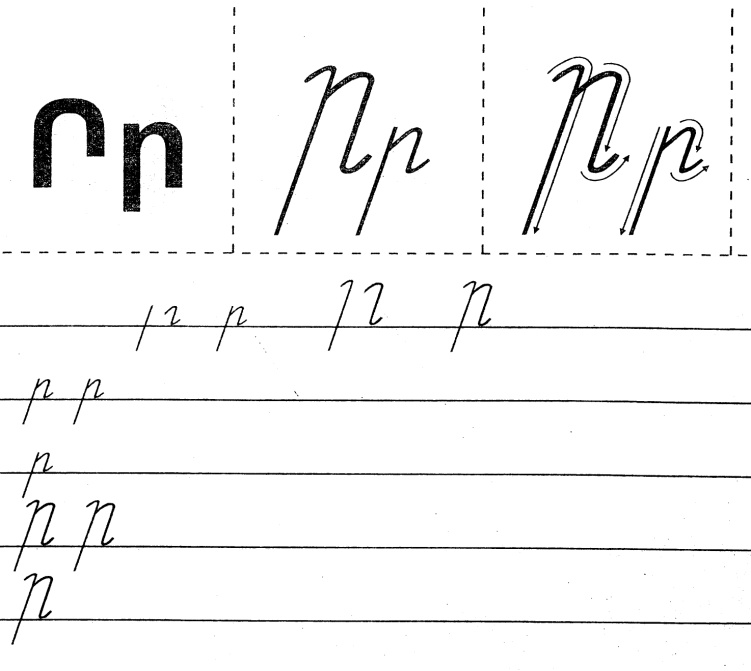 Օրինակ՝Երեկ,  կեր,  Եղբայր, Ելակ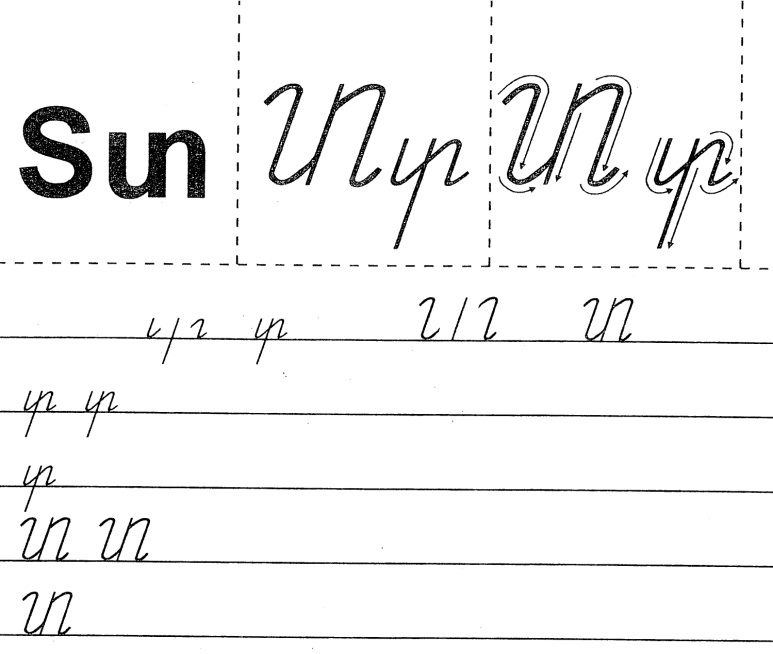 Օրինակ՝Տանկ, Կատու, Տանձ, Պատ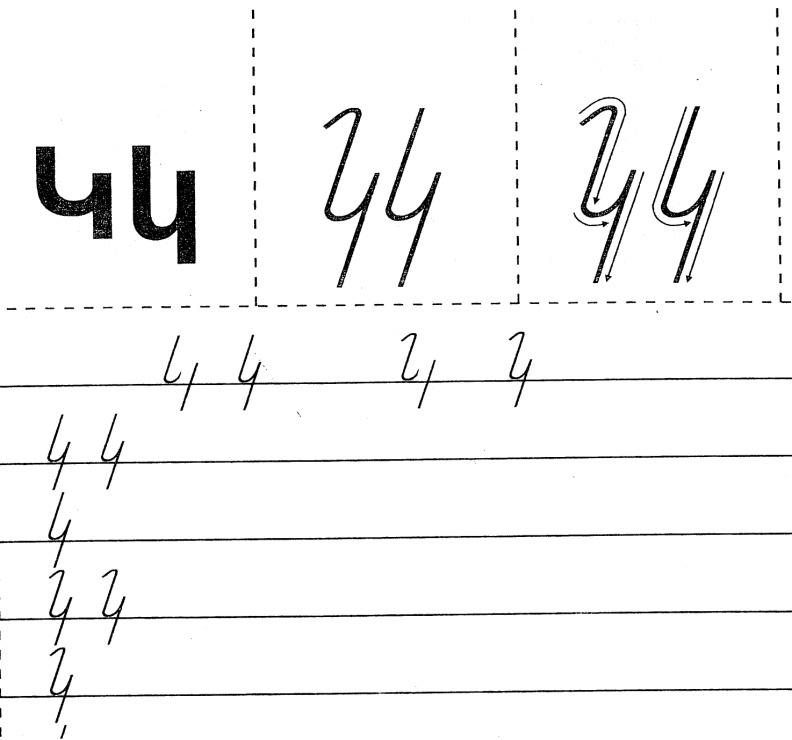 	Օրինակ՝Կապիկ, Կարաս, Սունկ,  Շապիկ